Evento gratuito e online ajuda estudantes na escolha da carreira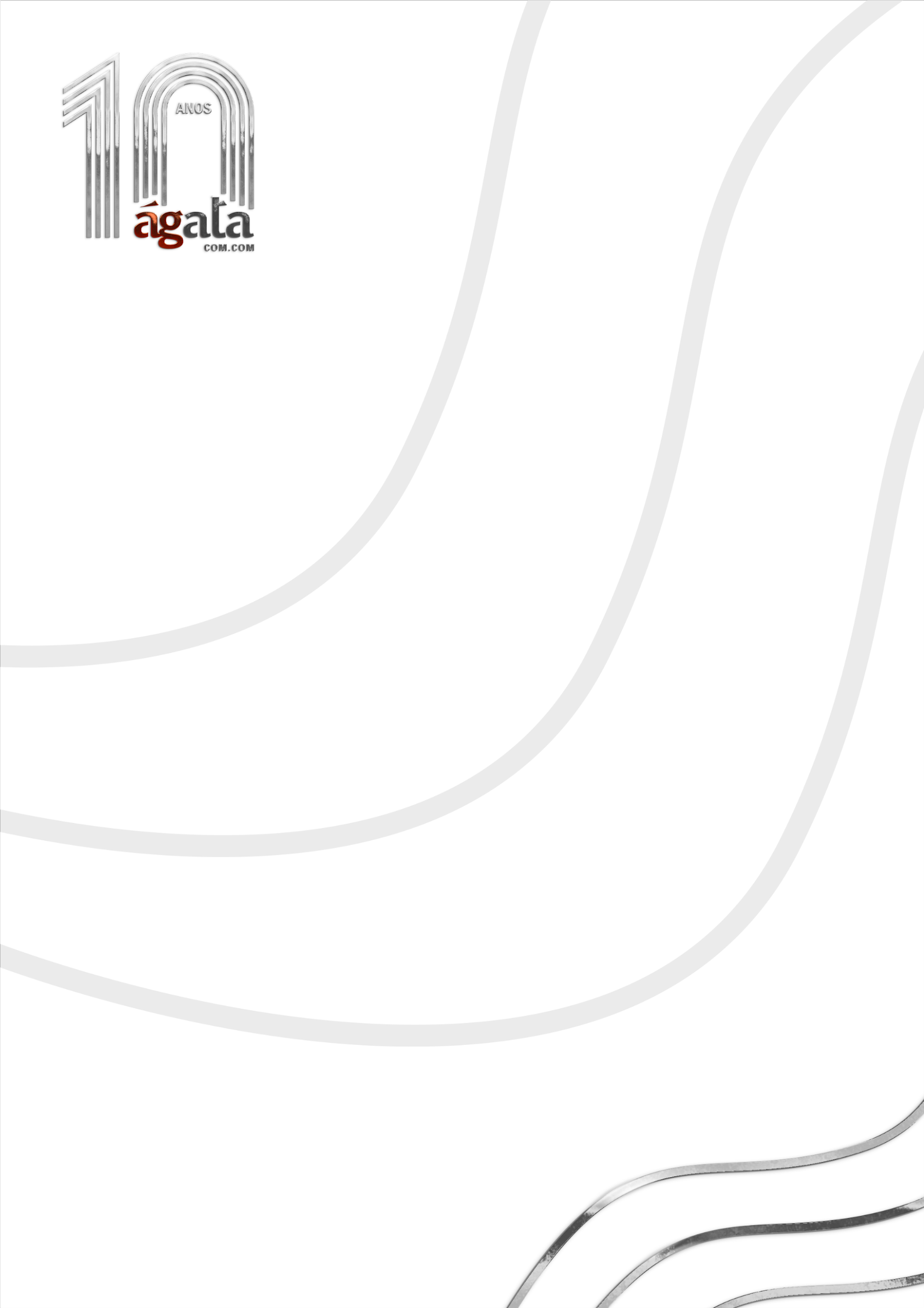 Com a presença de profissionais de empresas como Kärcher Brasil, Itaú e Mondelêz, o evento Galeria de Profissões acontece entre os dias 15 e 18 de maio, aberto ao público e com transmissão ao vivoO que você vai ser quando crescer? Estudo recente do Inep (Instituto Nacional de Estudos e Pesquisas Anísio Teixeira) apontou que 59% dos alunos desistem de seus cursos ao entrarem na faculdade, passando por fatores como a falta de conhecimento prévio sobre a área de atuação e suas próprias vocações profissionais. Para ajudar nessas questões e facilitar a tomada de decisão, a FACAMP promove, todos os anos, o evento Galeria de Profissões, uma oportunidade para que os estudantes conversem com profissionais de destaque no mercado e professores universitários.Entre os dias 15 e 18 de maio, o público terá contato com especialistas de nove áreas e profissionais de empresas como: Kärcher Brasil, Itaú, Adonis Alcici , Mondelêz Internacional, SiDI, Mentum, Brocchi, UNSSC e HAND, ex-alunos da instituição, além dos professores universitários, coordenadores dos cursos e núcleos de pesquisa – que envolve as áreas: Administração, Design Digital, Direito, Economia, Engenharia de Produção, Engenharia da Computação, Engenharia Mecânica, Propaganda e Marketing e Relações Internacionais.“A ideia do evento é permitir que o estudante tenha a oportunidade de conhecer o leque de possibilidades que cada carreira trás. Além de se informar sobre remuneração, áreas de atuação, vivência acadêmica de cada curso e conhecer melhor a vida universitária e as possibilidades no mercado de trabalho”, enfatiza Rodrigo Sabbatini, diretor acadêmico da instituição.O evento acontece online, com transmissão ao vivo e é totalmente gratuito. Para participar basta fazer a inscrição no site. Ao ter a inscrição confirmada, o estudante receberá o link para acesso ao evento.Serviço:Galeria de Profissões
Data: 15 a 18/05/2022 
Horário: a partir das 17h
Formato: Online (Ao Vivo)
Gratuito e aberto ao público em geral
Inscrições no site

Programação:15/05 – Segunda-feira 17h – Palestra de Abertura “O Futuro do Mercado de Trabalho”Rodrigo Sabbatini, diretor acadêmico | FACAMP16/05 – Terça-feira 17h – AdministraçãoPaolo Coti-Zelati, coordenador do curso de Administração | FACAMP 
Camila Doce, analista administrativo de pós-vendas e serviços ao cliente | Kärcher Brasil
Isabele Leilão, aluna do curso de Administração e estagiária em Pessoas e Cultura | HAND17h50 – Publicidade e MarketingJuliana Sabbatini, coordenadora do Curso de Propaganda e Marketing | FACAMPVinicius Viviani, sales planning | Mondelêz Internacional18h40 – Design DigitalAndré Kadow, coordenador do curso de Design Digital | FACAMPAdonis Alcici, proprietário da Adonis Alcici17/05 – Quarta-feira17h – DireitoMarcos Stefani, coordenador do Curso de Direito | FACAMPGabriela Benetton, aluna de Direito | FACAMPCarolina Baracat Mokarzel de Luca, oficial de Registro de Imóveis, Títulos e Documentos e Civil de pessoas jurídicas Eduardo Siqueira Brocchi, sócio do escritório Brocchi e Souza Advogados18h – Relações InternacionaisAlessandro Ortuso, coordeador do curso de Relações Internacionais | FACAMPTalita Pinotti, Associate Fellow | UNSSC18/05 – Quinta-feira17h – EconomiaJosé Augusto Ruas, coordenador do curso de Economia | FACAMPGabriel Amstalden, credit buy side | Itaú Asset Management 18h – Engenharia de Computação, Engenharia Mecânica e Engenharia de produçãoPedro Grosso, coordenador dos cursos de Engenharia | FACAMPEstevão Fáy, backend engineer | MentumBruna Postiga, engenharia industrial | Kärcher BrasilLeonardo Maugeri, analista de requisitos de software | SiDiSobre a FACAMPFundada em 1999 pelo empresário Eduardo da Rocha Azevedo, ex-presidente da BOVESPA e da Bolsa de Mercadorias & Futuros (BM&F), e pelos professores João Manuel Cardoso de Mello, Luiz Gonzaga Belluzzo e Liana Aureliano, economistas brasileiros reconhecidos e, também, criadores da UNICAMP.Desde então, a FACAMP se estabeleceu como uma das principais faculdades de formação de executivos do Brasil. Já formou mais de 5 mil alunos, sendo que mais de 97% deles estão empregados em grandes empresas do Brasil e do mundo, ou comandam seus próprios negócios.Além dos cursos de graduação, a instituição oferece também programas de pós-graduação lato sensu e educação executiva internacional, em parceria com diversas universidades nos Estados Unidos, Europa, Ásia e Oceania.